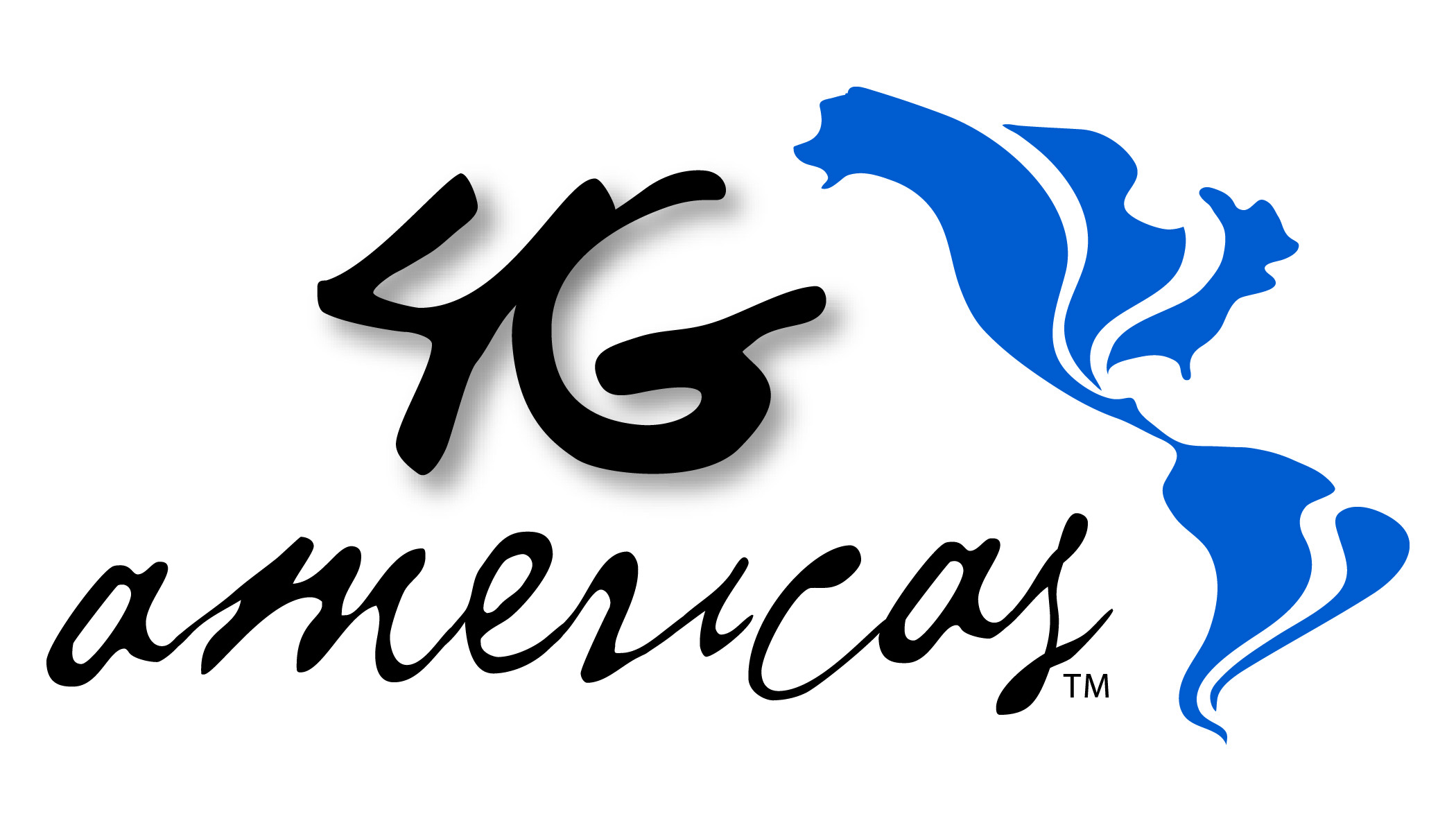 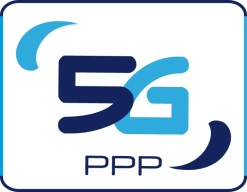 Press Release4G Americas and 5G PPP Announce Memorandum of Understanding for 5G Leading 5G Visionary Organizations in Europe and the Americas to CooperateBELLEVUE, Wash. and GENT, Belgium – March 2, 2015 – Today, 4G Americas, a wireless industry trade association representing LTE mobile broadband technologies including LTE-Advanced and beyond to 5G, and The 5G Infrastructure Association - Public Private Partnership (5G PPP), an international non-profit association for collaboration on 5G communications systems and networks with international bodies, announced their Memorandum of Understanding. Chris Pearson, President of 4G Americas stated, “Planning for the future 5G connected society on a global basis will be imperative for overall success and the achievement of a vision that is now in its nascent stages. 4G Americas looks forward to cooperation with 5G PPP on the 5G vision and requirements for communications systems and networks.”The memorandum of understanding (MoU), signed by 4G Americas President, Chris Pearson and Chair of the Board of 5GPP, Werner Mohr, outlines the basis for ongoing cooperation and collaboration between the two organizations. The MoU specifically sets forth the agreement to share information on basic system concepts for 5G, spectrum frequencies to support the global regulatory process and preparation of future global 5G standards by identification of common interest and consensus building.Currently, the International Telecommunication Union (ITU) has started the initial planning process for IMT-2020, the next generation of networks called “5G” which is expected to be deployed in 2020 and beyond. Both 5G PPP and 4G Americas have established work programs on 5G examining the various elements of use cases, requirements and component technologies. 4G Americas published their initial 5G technology recommendations in October 2014 (www.4gamercias.org). 5G PPP has voiced their objective that the next generation of communication networks and services will provide ubiquitous super-fast connectivity and seamless service delivery in all circumstances utilizing very high capacity integrated IT and telecom infrastructure. Werner Mohr, Chair of the Board, 5G PPP, commented, “Our mutual goals with 4G Americas and their insight on the requirements for 5G in North America and Latin America will be valuable for the planning work at 5G PPP. This is an agreement that will help the mobile industry make the most of the valuable work at both our leading 5G visionary organizations.”###About 4G Americas: Unifying the Americas through Mobile Broadband Technology4G Americas is an industry trade organization composed of leading telecommunications service providers and manufacturers. The organization's mission is to advocate for and foster the advancement and full capabilities of the 3GPP family of mobile broadband technologies, including LTE-Advanced and beyond to 5G, throughout the ecosystem's networks, services, applications and wirelessly connected devices in the Americas. 4G Americas contributes to the success of 3GPP technologies and their No. 1 place in the region. 4G Americas is headquartered in Bellevue, Wash. More information is available at www.4gamericas.org or www.twitter.com/4gamericas and www.facebook.com/4gamericas.4G Americas' Board of Governors members include: Alcatel-Lucent, América Móvil, AT&T, Cable & Wireless, Cisco, CommScope, Entel, Ericsson, HP, Intel, Mavenir, Nokia, Qualcomm, Sprint, T-Mobile US, Inc. and Telefónica.About The 5G Infrastructure Association – Public Private Partnership5G PPP is a collaborative research program that is organized as part of the European Commission’s Horizon 2020 program – The European Union Program for Research and Innovation. It is aimed at fostering industry-driven research, which is controlled by business-related, performance and societal KPIs. The 5G PPP has a lifetime from 2014 to 2020 and is open for international cooperation and participation. Within this research and innovation framework, the European Commission, with the approval of the European Parliament, has committed 700M€ of public funds to supporting 5G PPP activities. Complementary private investment in the order of five times this amount is expected to be provided by Industry, SME, and Research Institutes to realize the 5G-PPP vision. The private side in 5G PPP is represented by the 5G Infrastructure Association.More information is available at http://5g-ppp.eu/.Twitter: @5GPPP, #5GPPPMWCContact:Vicki Livingston4G Americas
+1 239 732 4662
vicki.livingston@4gamericas.orgContact:Jacques MagenPhone:	+33981049849Mobile:	+33760465023jmagen@5g-ppp.eu